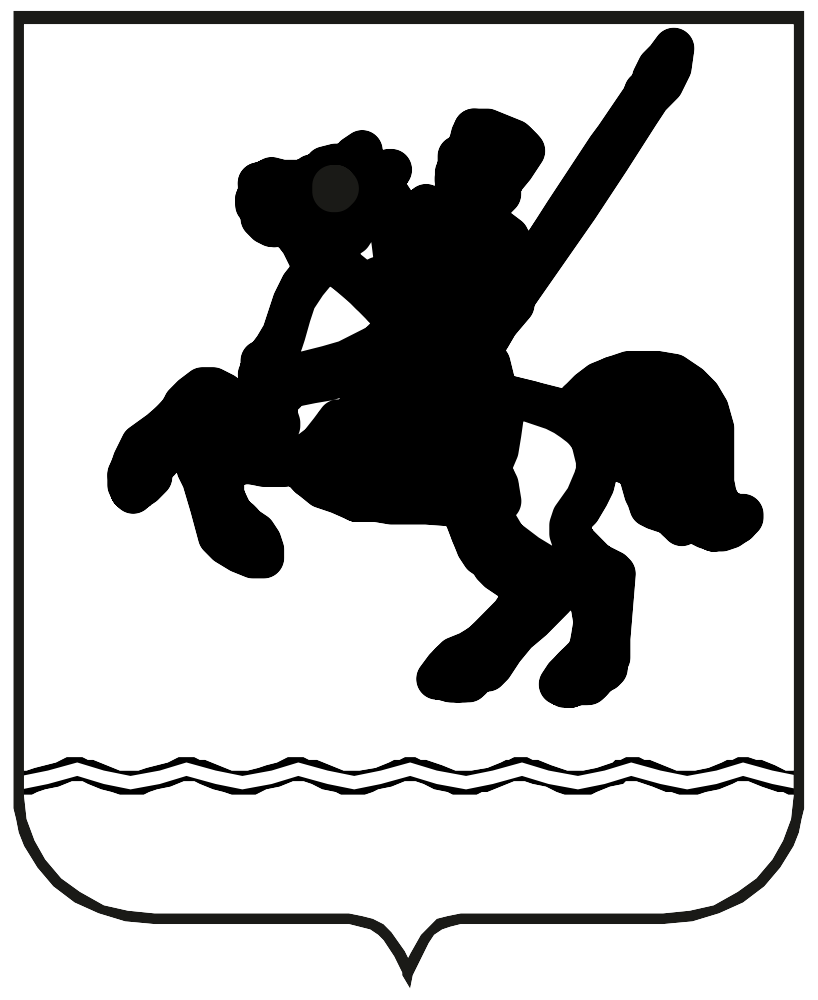 АДМИНИСТРАЦИЯ МУНИЦИПАЛЬНОГО ОБРАЗОВАНИЯ                                                                                                       ЛЕНИНГРАДСКИЙ РАЙОНПОСТАНОВЛЕНИЕ     от 23.01.2024					                          № 24станица  ЛенинградскаяО внесении изменений в постановление администрации муниципального образования Ленинградский район  от 25 декабря 2023 г. № 1505 «О ликвидации Ленинградского муниципального унитарного предприятия бытового обслуживания «Бытовик»В соответствии с Уставом муниципального образования Ленинградский район, п о с т а н о в л я ю:1.Внести в постановление администрации муниципального образования Ленинградский район от 25 декабря 2023 г. № 1505 «О ликвидации муниципального унитарного предприятия бытового обслуживания «Бытовик» изменение, изложив приложение в новой редакции (прилагается).2. Контроль за выполнением настоящего постановления возложить на исполняющего обязанности заместителя главы муниципального образования Ленинградский район Тертицу С.В.3. Настоящее постановление вступает в силу со дня подписания.Глава муниципального образованияЛенинградский район                                                                    Ю.Ю. ШуликоПриложениек постановлению администрациимуниципального образованияЛенинградский районот 23.01.2024 № 24    «ПриложениеУТВЕРЖДЕНпостановлением администрациимуниципального образованияЛенинградский районот 25.12.2023 г.№ 1505Состав ликвидационной комиссии Ленинградского муниципального унитарного предприятия бытового обслуживания «Бытовик»Начальник отдела имущественныхотношений администрациимуниципального  образования  Ленинградский район                                                                               Р.Г.ТоцкаяМихалкевич Галина Павловна-директор Ленинградского муниципального унитарного предприятия бытового обслуживания «Бытовик», председатель комиссии;Члены комиссии:ТоцкаяРита ГригорьевнаОдноволКристина ВалерьевнаОфицероваЕкатерина ЮрьевнаМазуровАндрей ЛеонидовичКононенкоТатьяна ВикторовнаКоробка Наталья Евгеньевна- начальник отдела имущественных отношений администрации муниципального образования Ленинградский район;- главный специалист отдела имущественных отношений администрации муниципального образования Ленинградский район;-начальник юридического отдела администрации муниципального образования Ленинградский район;-исполняющий обязанности начальника отдела экономики, прогнозирования и инвестиций администрации муниципального образования Ленинградский район;-главный бухгалтер Ленинградского муниципального унитарного предприятия бытового обслуживания «Бытовик»,-специалист по кадрам Ленинградского муниципального унитарного предприятия бытового обслуживания «Бытовик» 